라틴포럼유엔 중남미경제위원회 사무차장 초청 간담회한·중남미협회는 방한중인 유엔 중남미경제위원회(ECLAC) Mario Cimolo 사무차장을 초청 아래와 같이 간담회를 개최합니다.  최근 중남미 경제현황 및 ECLAC소개, 우리와의 협력기회 등을 발표할 예정입니다. 관심있는 기업인, 회원사의 많은 참석을 기대합니다.- 아    래 -일시: 2018년 11월 28일(수) 오후4시장소: 한·중남미협회 세미나실 (서울시 송파구 백제고분로 232, 남양빌딩 302호)      프로그램 (한-서 순차통역)4. 참석여부 통보: 아래 신청서를 작성 후, 이메일을 통해 신청해 주시기 바랍니다.  * 참가신청: main@latinamerica.or.kr (11월26일 이내 신청) 선착순 마감------------------------------------------------------------------------참가신청서※ 찾아오시는길: 지하철 2, 9호선 종합운동장역4번 출구 버스정류장에서 버스탑승 (간선: 350번, 지선: 3417, 3314번) 송파구민회관 정류장에서 하차 후, 주민센터 방향으로 200m 도보 이동) 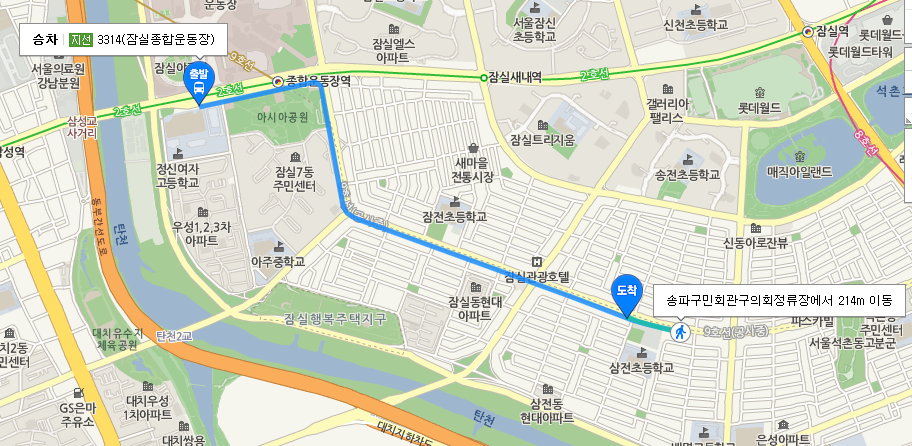 시간내용16:00-16:10신숭철 한·중남미협회장 인사말16:10-17:20발표: 최근 중남미현황 및 한-중남미 경제협력 잠재력      (Mario Cimolo 유엔중남미경제위원회 사무차장)Q&A성 명(한글)(영문)(영문)회사 및 부서(한글)(영문)(영문)직위(한글)(영문)(영문)전 화이메일